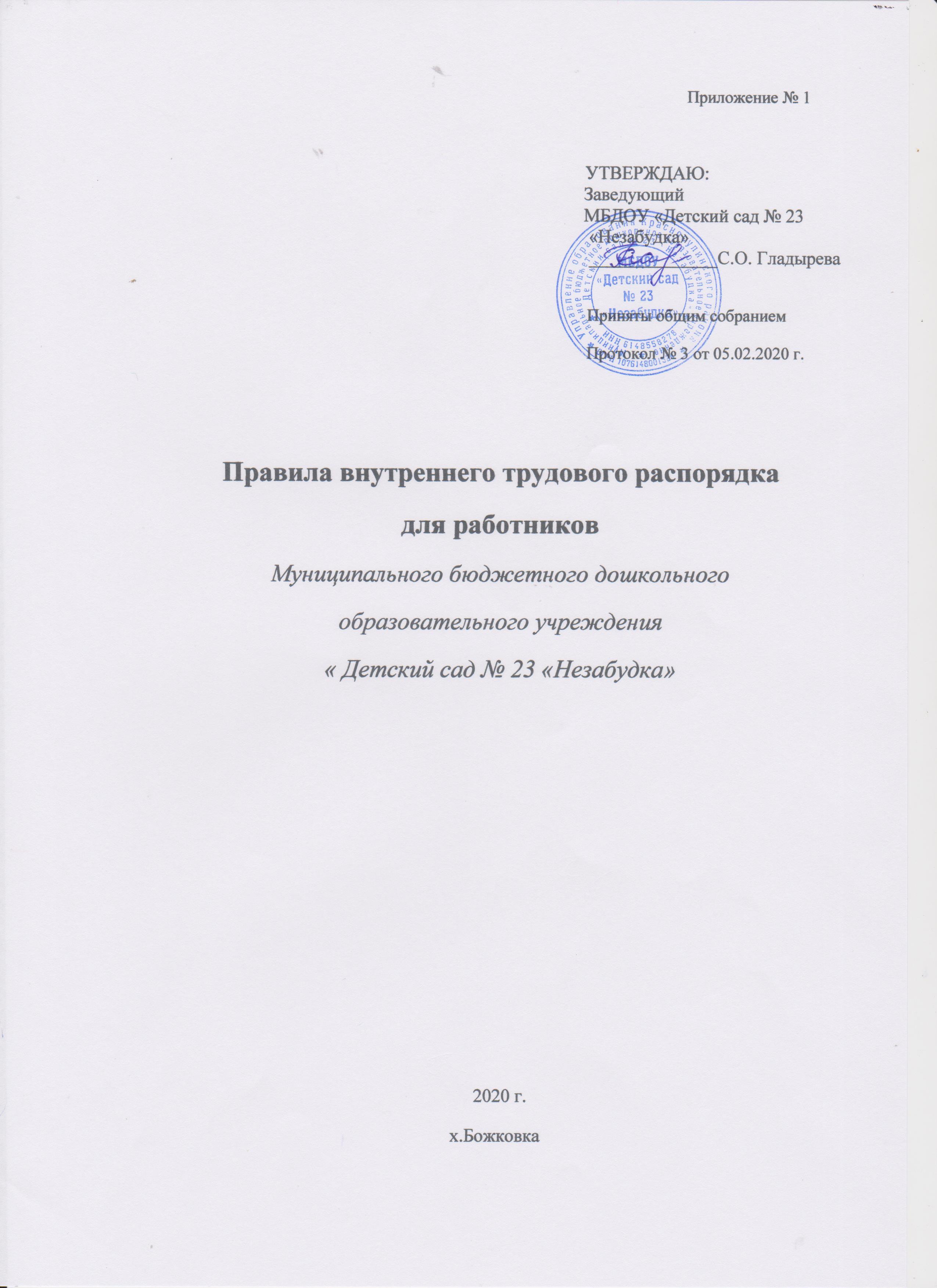 Общие положения1.1.Настоящие Правила внутреннего трудового распорядка (далее – Правила) разработаны в соответствии с Трудовым кодексом Российской Федерации, Федеральным законом от 29.12.2012 №273-ФЗ «Об образовании в Российской Федерации» и иными федеральными законами, Уставом детского сада и являются локальным нормативным актом Муниципального бюджетного дошкольного образовательного учреждения «Детский сад № 23 «Незабудка».  1.2. Правила регламентируют   порядок приема и увольнения работников, основные права, обязанности и ответственность сторон трудового договора, режим работы, время отдыха, применяемые к работниками меры поощрения и взыскания, а также иные вопросы регулирования трудовых отношений в детском саду.   1.3. В трудовых отношениях с работником учреждения работодателем является учреждение в лице заведующего учреждением. 1.4. Настоящие Правила утверждает заведующий детского сада с учетом мнения общего собрания трудового коллектива.2.Порядок приема и увольнения работников2.1.Трудовые отношения возникают между работником и работодателем на основании трудового договора, заключаемого ими в соответствии с ТК РФ).2.2.При заключении трудового договора лицо, поступающее на работу, предъявляет работодателю документы в соответствии со статьей 65 Трудового кодекса Российской Федерации (с учетом новых правил ведения трудовых книжек и сведений о трудовой деятельности в электронном виде, внесенных Федеральным законом от 16.12.2019 № 439-ФЗ);2.3. Педагогической деятельностью в учреждении имеют право заниматься лица, имеющие среднее профессиональное или высшее образование и отвечающие квалификационным требованиям, указанным в квалификационных справочниках, и (или) профессиональным стандартам.2.4.К педагогической деятельности не допускаются лица:лишённые права заниматься педагогической деятельностью в соответствии с вступившим в законную силу приговором суда;имеющие или имевшие судимость, подвергающиеся или подвергавшиеся уголовному преследованию (за исключением лиц, уголовное преследование в отношении которых прекращено по реабилитирующим основаниям) за преступления против жизни и здоровья, свободы, чести и достоинства личности (за исключением незаконного помещения в психиатрический стационар, клеветы и оскорбления), половой неприкосновенности и половой свободы личности, против семьи и несовершеннолетних, здоровья населения и общественной нравственности, основ конституционного строя и безопасности государства, а также против общественной безопасности;имеющие неснятую или непогашенную судимость за умышленные тяжкие и особо тяжкие преступления;признанные недееспособными в установленном федеральным законом порядке;имеющие заболевания, предусмотренные перечнем, утверждаемым федеральным органом исполнительной власти, осуществляющим функции по выработке государственной политики и нормативно-правовому регулированию в области здравоохранения.2.5. В соответствии со статьей 351.1 Трудового кодекса РФ, при поступлении на работу, связанную с трудовой деятельностью в сфере образования, воспитания, развития несовершеннолетних, организации их отдыха и оздоровления, медицинского обеспечения, социальной защиты и социального обслуживания, в сфере детско-юношеского спорта, культуры и искусства с участием несовершеннолетних требуется предоставление справки об отсутствии судимости..           2.6.При приеме на работу (до подписания трудового договора) работодатель обязан ознакомить работника под роспись с правилами внутреннего трудового распорядка учреждения, иными локальными нормативными актами, непосредственно связанными с трудовой деятельностью работника, коллективным договором.Заведующий детским садом знакомит работника:с поручаемой работой, условиями и оплатой труда, правами и обязанностями, определенными его должностной инструкцией с инструкциями по технике безопасности, охране труда, производственной санитарии, гигиене труда, противопожарной безопасности;с порядком обеспечения конфиденциальности информации и средствами ее защиты.Прием на работу оформляется приказом работодателя, изданным на основании заключенного трудового договора. Содержание приказа работодателя должно соответствовать условиям заключенного трудового договора.2.7. Приказ работодателя о приеме на работу объявляется работнику под роспись в трехдневный срок со дня фактического начала работы. По требованию работника работодатель обязан выдать ему надлежаще заверенную копию указанного приказа.2.8. При заключении трудового договора в нем по соглашению сторон может быть предусмотрено условие об испытании работника в целях проверки его соответствия поручаемой работе.2.9. При неудовлетворительном результате испытания работодатель имеет право до истечения срока испытания расторгнуть трудовой договор с работником, предупредив его об этом в письменной форме не позднее чем за три дня с указанием причин, послуживших основанием для признания этого работника не выдержавшим испытание. Решение работодателя работник имеет право обжаловать в суд.2.10.Работодатель ведет трудовые книжки на каждого работника, проработавшего у него свыше пяти дней, в случае, когда работа у данного работодателя является для работника основной.2.11. Прекращение трудового договора может иметь место только по основаниям, предусмотренным Трудовым кодексом Российской Федерации, а именно:соглашение сторон;истечение срока трудового договора, за исключением случаев, когда трудовые отношения фактически продолжаются и ни одна из сторон не потребовала их прекращения;расторжение трудового договора по инициативе работника;расторжение трудового договора по инициативе работодателя;перевод работника по его просьбе или с его согласия на работу к другому работодателю или переход на выборную работу (должность);отказ работника от продолжения работы в связи со сменой собственника имущества учреждения, с изменением подведомственности (подчиненности) учреждения либо его реорганизацией;отказ работника от продолжения работы в связи с изменением определенных сторонами условий трудового договора;отказ работника от перевода на другую работу, необходимого ему в соответствии с медицинским заключением, выданным в порядке, установленном федеральными законами и иными нормативными правовыми актами Российской Федерации, либо отсутствие у работодателя соответствующей работы;отказ работника от перевода на работу в другую местность вместе с работодателем;обстоятельства, не зависящие от воли сторон;нарушение установленных Трудовым кодексом Российской Федерации или иным федеральным законом правил заключения трудового договора, если это нарушение исключает возможность продолжения работы.2.12. Дополнительными основаниями прекращения трудового договора с педагогическим работником учреждения являются:повторное в течение одного года грубое нарушение устава детского сада;применение, в том числе однократное, методов воспитания, связанных с физическим и (или) психическим насилием над личностью обучающегося.Трудовой договор может быть прекращен и по другим основаниям, предусмотренным Трудовым кодексом Российской Федерации и иными федеральными законами.2.13. Работник имеет право расторгнуть трудовой договор, предупредив об этом работодателя в письменной форме, не позднее чем за две недели, если иной срок не установлен Трудовым кодексом Российской Федерации или иным федеральным законом. Течение указанного срока начинается на следующий день после получения работодателем заявления работника об увольнении.2.14. По соглашению между работником и работодателем трудовой договор может быть расторгнут и до истечения срока предупреждения об увольнении.2.15. В случаях, когда заявление работника об увольнении по его инициативе (по собственному желанию) обусловлено невозможностью продолжения им работы (зачисление в образовательное учреждение, выход на пенсию и другие случаи), а также в случаях установленного нарушения работодателем трудового законодательства и иных нормативных правовых актов, содержащих нормы трудового права, локальных нормативных актов или трудового договора работодатель обязан расторгнуть трудовой договор в срок, указанный в заявлении работника. 2.16. Срочный трудовой договор прекращается с истечением срока его действия. О прекращении трудового договора в связи с истечением срока его действия работник должен быть предупрежден в письменной форме не менее чем за три календарных дня до увольнения, за исключением случаев, когда истекает срок действия срочного трудового договора, заключенного на время исполнения обязанностей отсутствующего работника.2.17. Трудовой договор, заключенный на время выполнения определенной работы, прекращается по завершении этой работы.2.18. Трудовой договор, заключенный на время исполнения обязанностей отсутствующего работника, прекращается с выходом этого работника на работу.2.19. Прекращения трудового договора оформляется согласно статье 84.1. Трудового кодекса Российской Федерации (с учетом новых правил ведения трудовых книжек и сведений о трудовой деятельности в электронном виде, внесенных Федеральным законом от 16.12.2019 № 439-ФЗ).3.Основные права и обязанности работников УчрежденияРаботники учреждения имеют право на:заключение, изменение и расторжение трудового договора в порядке и на условиях, которые установлены Трудовым кодексом Российской Федерации, иными федеральными законами;предоставление работы, обусловленной трудовым договором;рабочее место, соответствующее государственным нормативным требованиям охраны труда и условиям, предусмотренным трудовым договором;своевременную и в полном объеме выплату заработной платы в соответствии со своей квалификацией, сложностью труда, количеством и качеством выполненной работы;отдых, обеспечиваемый установлением нормальной продолжительности рабочего времени, сокращенного рабочего времени для отдельных профессий и категорий работников, предоставлением еженедельных выходных дней, нерабочих праздничных дней, оплачиваемых ежегодных отпусков;полную достоверную информацию об условиях труда и требованиях охраны труда на рабочем месте;подготовку и дополнительное профессиональное образование в порядке, установленном Трудовым кодексом Российской Федерации, иными федеральными законами;объединение, включая право на создание профессиональных союзов и вступление в них для защиты своих трудовых прав, свобод и законных интересов;участие в управлении учреждением в предусмотренных Трудовым кодексом Российской Федерации, Федеральным законом «Об образовании в Российской Федерации», иными федеральными законами формах;ведение коллективных переговоров и заключение коллективных договоров и соглашений через своих представителей, а также на информацию о выполнении коллективного договора, соглашений;защиту своих трудовых прав, свобод и законных интересов всеми не запрещенными законом способами;разрешение индивидуальных и коллективных трудовых споров, включая право на забастовку, в порядке, установленном Трудовым кодексом Российской Федерации, иными федеральными законами;возмещение вреда, причиненного в связи с исполнением трудовых обязанностей, и компенсацию морального вреда в порядке, установленном Трудовым кодексом Российской Федерации, иными федеральными законами;обязательное социальное страхование в случаях, предусмотренных федеральными законами.3.2.Педагогические работники учреждения пользуются следующими академическими правами и свободами:свобода преподавания, свободное выражение своего мнения, свобода от вмешательства в профессиональную деятельность;свобода выбора и использования педагогически обоснованных форм, средств, методов обучения и воспитания;право на творческую инициативу, разработку и применение авторских программ и методов обучения и воспитания в пределах реализуемой образовательной программы, отдельного учебного предмета, курса, дисциплины (модуля);право на выбор учебных изданий, материалов и иных средств обучения и воспитания в соответствии с образовательной программой и в порядке, установленном законодательством об образовании;право на участие в разработке образовательных программ, в том числе учебных планов, календарных учебных графиков, рабочих программ учебных предметов, курсов, дисциплин (модулей), методических материалов и иных компонентов образовательных программ;право на осуществление научной, научно-технической, творческой, исследовательской деятельности, участие в экспериментальной и международной деятельности, разработках и во внедрении инноваций;право на бесплатное пользование библиотеками и информационными ресурсами, а также доступ в порядке, установленном учреждением, к информационно-телекоммуникационным сетям и базам данных, учебным и методическим материалам, материально-техническим средствам обеспечения образовательной деятельности, необходимым для качественного осуществления педагогической, научной или исследовательской деятельности в учреждении;право на бесплатное пользование образовательными, методическими и научными услугами учреждения, в порядке, установленном законодательством Российской Федерации или локальными нормативными актами;право на участие в обсуждении вопросов, относящихся к деятельности учреждения, в том числе через органы управления и общественные организации;право на обращение в комиссию по урегулированию споров между участниками образовательных отношений;право на защиту профессиональной чести и достоинства, на справедливое и объективное расследование нарушения норм профессиональной этики педагогических работников.3.3.Академические права и свободы, указанные в п.3.2 настоящих Правил, должны осуществляться с соблюдением прав и свобод других участников образовательных отношений, требований законодательства Российской Федерации, норм профессиональной этики педагогических работников, закреплённых в локальных нормативных актах детского сада.3.4.Педагогические работники учреждения имеют следующие трудовые права и социальные гарантии:право на сокращенную продолжительность рабочего времени;право на дополнительное профессиональное образование по профилю педагогической деятельности не реже чем один раз в три года;право на ежегодный основной удлиненный оплачиваемый отпуск, продолжительность которого определяется Правительством Российской Федерации;право на длительный отпуск сроком до одного года не реже чем через каждые десять лет непрерывной педагогической работы в порядке, установленном Министерством образования и науки Российской Федерации;право на досрочное назначение трудовой пенсии по старости в порядке, установленном законодательством Российской Федерации;иные трудовые права, меры социальной поддержки, установленные региональными федеральными законами и законодательными актами 3.5.Заведующему детским садом предоставляются в порядке, установленном Правительством Российской Федерации, права, социальные гарантии и меры социальной поддержки, предусмотренные педагогическим работникам пунктами 3 и 5 части 5 и частью 8 (при соблюдении условий, предусмотренных данной частью) статьи 47 Федерального закона «Об образовании в Российской Федерации».3.6.Работники учреждения обязаны:добросовестно исполнять свои трудовые обязанности, возложенные трудовым договором;соблюдать правила внутреннего трудового распорядка учреждения;соблюдать трудовую дисциплину;соблюдать требования по охране труда и обеспечению безопасности труда;бережно относиться к имуществу работодателя (в том числе к имуществу третьих лиц, находящемуся у работодателя, если работодатель несет ответственность за сохранность этого имущества) и других работников;незамедлительно сообщать работодателю либо непосредственному руководителю о возникновении ситуации, представляющей угрозу жизни и здоровью людей, сохранности имущества работодателя (в том числе имущества третьих лиц, находящегося у работодателя, если работодатель несет ответственность за сохранность этого имущества);проходить предварительные при поступлении на работу и периодические медицинские осмотры, а также внеочередные медицинские осмотры по направлению работодателя.3.7. Педагогические работники учреждения обязаны:осуществлять свою деятельность на высоком профессиональном уровне, обеспечивать в полном объеме реализацию преподаваемых учебных предмета, курса, дисциплины (модуля) в соответствии с утвержденной рабочей программой;соблюдать правовые, нравственные и этические нормы, следовать требованиям профессиональной этики, утверждённым в учреждении;уважать честь и достоинство обучающихся и других участников образовательных отношений;развивать у воспитанников познавательную активность, самостоятельность, инициативу, творческие способности, формировать гражданскую позицию, способность к труду и жизни в условиях современного мира, формировать у обучающихся культуру здорового и безопасного образа жизни;применять педагогически обоснованные и обеспечивающие высокое качество образования формы, методы обучения и воспитания;учитывать особенности психофизического развития воспитанников и состояние их здоровья, соблюдать специальные условия, необходимые для получения образования лицами с ограниченными возможностями здоровья, взаимодействовать при необходимости с медицинскими организациями;систематически повышать свой профессиональный уровень;проходить аттестацию на соответствие занимаемой должности в порядке, установленном законодательством об образовании;проходить в установленном законодательством Российской Федерации порядке обучение и проверку знаний и навыков в области охраны труда;соблюдать устав учреждения.	4.Основные права и обязанности работодателя4.1.Работодатель имеет право:заключать, изменять и расторгать трудовые договоры с работниками в порядке и на условиях, которые установлены Трудовым кодексом Российской Федерации, иными федеральными законами;вести коллективные переговоры и заключать коллективные договоры;поощрять работников за добросовестный эффективный труд;требовать от работников исполнения ими трудовых обязанностей и бережного отношения к имуществу учреждения (в том числе к имуществу третьих лиц, находящемуся у работодателя, если работодатель несет ответственность за сохранность этого имущества) и других работников, соблюдения правил внутреннего трудового распорядка;привлекать работников к дисциплинарной и материальной ответственности в порядке, установленном Трудовым кодексом Российской Федерации, иными федеральными законами;принимать локальные нормативные акты.4.2.Работодатель обязан:соблюдать трудовое законодательство и иные нормативные правовые акты, содержащие нормы трудового права, локальные нормативные акты, условия коллективного договора, соглашений и трудовых договоров;предоставлять работникам работу, обусловленную трудовым договором;обеспечивать безопасность и условия труда, соответствующие государственным нормативным требованиям охраны труда;обеспечивать работников оборудованием, инструментами, технической документацией и иными средствами, необходимыми для исполнения ими трудовых обязанностей;обеспечивать работникам равную оплату за труд равной ценности;выплачивать в полном размере причитающуюся работникам заработную плату в сроки, установленные в соответствии с Трудовым кодексом Российской Федерации (8 и 23 числа каждого месяца);вести коллективные переговоры, а также заключать коллективный договор в порядке, установленном Трудовым кодексом Российской Федерации;предоставлять представителям работников полную и достоверную информацию, необходимую для заключения коллективного договора, соглашения и контроля за их выполнением;знакомить работников под роспись с принимаемыми локальными нормативными актами, непосредственно связанными с их трудовой деятельностью;своевременно выполнять предписания федерального органа исполнительной власти, уполномоченного на проведение государственного надзора и контроля за соблюдением трудового законодательства и иных нормативных правовых актов, содержащих нормы трудового права, других федеральных органов исполнительной власти, осуществляющих функции по контролю и надзору в установленной сфере деятельности, уплачивать штрафы, наложенные за нарушения трудового законодательства и иных нормативных правовых актов, содержащих нормы трудового права;создавать условия, обеспечивающие участие работников в управлении учреждением в предусмотренных Трудовым кодексом Российской Федерации, иными федеральными законами формах;обеспечивать бытовые нужды работников, связанные с исполнением ими трудовых обязанностей;осуществлять обязательное социальное страхование работников в порядке, установленном федеральными законами;возмещать вред, причиненный работникам в связи с исполнением ими трудовых обязанностей, а также компенсировать моральный вред в порядке и на условиях, которые установлены Трудовым кодексом Российской Федерации, другими федеральными законами и иными нормативными правовыми актами Российской Федерации;исполнять иные обязанности, предусмотренные трудовым законодательством и иными нормативными правовыми актами, содержащими нормы трудового права, локальными нормативными актами и трудовыми договорами.обеспечить срок хранения личных дел работников - 75 лет.5. Рабочее время и время отдыха5.1.Для педагогических работников учреждения устанавливается сокращенная продолжительность рабочего времени не более 36 часов в неделю.5.2.Продолжительность рабочего времени педагогических работников включает педагогическую работу, предусмотренную квалификационными характеристиками по должностям и особенностями режима рабочего времени и времени отдыха педагогических и других работников образовательных учреждений, утвержденными в установленном порядке.5.3.В соответствии с приложением к Приказу Минобрнауки России от 22.12.2014 №1601  «О продолжительности рабочего времени (нормах часов педагогической работы за ставку заработной платы) педагогических работников и о порядке определения учебной нагрузки педагогических работников, оговариваемой в трудовом договоре» педагогическим работникам Учреждения в зависимости от должности и (или) специальности с учетом особенностей их труда устанавливается:продолжительность рабочего времени:воспитатели  – 36 часов;музыкальный руководитель – 24 часа; инструктор по физической культуре – 30 часов;административно – хозяйственный персонал – 40 часов; младший обслуживающий персонал – 40 часов;5.4.Педагогическая работа, объем которой больше или меньше нормы часов за ставку заработной платы, устанавливается только с письменного согласия работника.5.5.Для педагогических работников учреждения, выполняющих свои обязанности непрерывно в течение рабочего дня, перерыв для приема пищи не устанавливается.5.6.Для работников учреждения, за исключением педагогических работников детского сада и работников, указанных в пункте 5.10 настоящих Правил, установлена пятидневная рабочая неделя нормальной продолжительности с двумя выходными днями (суббота, воскресенье).Продолжительность рабочего дня, непосредственно предшествующего нерабочему праздничному дню, уменьшается на один час.5.7.  Кочегарам котельной устанавливается режим гибкого рабочего времени, рабочая неделя с предоставлением выходных дней по графику работы.  Начало, окончание и общая продолжительность рабочего дня определяется по соглашению сторон и обозначается в трудовом договоре.5.8.  Работодатель  обеспечивает отработку работником суммарного количества рабочих часов в течение учётного периода  – за месяц работы.5.9. Всем работникам учреждения обеспечивается возможность приема пищи одновременно вместе с обучающимися или отдельно в специально отведенном для этой цели помещении. Работники , не связанные с воспитанием детей – дворник могут воспользоваться правом на обеденный перерыв с отрывом от производства.5.10. При совпадении выходного и нерабочего праздничного дней выходной день переносится на следующий после праздничного рабочий день.5.11. Работа в выходные и нерабочие праздничные дни запрещается, за исключением случаев, предусмотренных Трудовым кодексом Российской Федерации.5.12. По соглашению между работником учреждения и работодателем могут устанавливаться как при приеме на работу, так и впоследствии неполный рабочий день или неполная рабочая неделя. Работодатель обязан устанавливать неполный рабочий день или неполную рабочую неделю по просьбе беременной женщины, одного из родителей (опекуна, попечителя), имеющего ребенка в возрасте до 14 лет (ребенка-инвалида в возрасте до 18 лет), а также лица, осуществляющего уход за больным членом семьи в соответствии с медицинским заключением, выданным в порядке, установленном федеральными законами и иными нормативными правовыми актами Российской Федерации.5.13.Работникам учреждения предоставляются ежегодные отпуска с сохранением места работы (должности) и среднего заработка.5.14.Педагогическим работникам учреждения предоставляется ежегодный основной удлиненный оплачиваемый отпуск продолжительность которого устанавливается Постановлением  Правительства РФ от 14.05.2015 N 466 "О ежегодных основных удлиненных оплачиваемых отпусках"  Остальным работникам учреждения предоставляется ежегодный основной оплачиваемый отпуск продолжительностью 28 календарных дней.5.15.Очередность предоставления оплачиваемых отпусков определяется ежегодно в соответствии с графиком отпусков, утверждаемым заведующим с учетом мнения совета трудового коллектива не позднее чем за две недели до наступления календарного года в порядке, установленном статьей 123 Трудового кодекса Российской Федерации.5.16.График отпусков обязателен как для работодателя, так и для работника.5.17.О времени начала отпуска работник должен быть извещен под роспись не позднее чем за две недели до его начала.5.18.Оплачиваемый отпуск должен предоставляться работнику ежегодно.5.19.С учетом статьи 124 Трудового кодекса Российской Федерации запрещается не предоставление ежегодного оплачиваемого отпуска в течение двух лет подряд, а также не предоставление ежегодного оплачиваемого отпуска работникам в возрасте до восемнадцати лет.5.20.Право на использование отпуска за первый год работы возникает у работника по истечении шести месяцев его непрерывной работы у работодателя. По соглашению сторон оплачиваемый отпуск работнику может быть предоставлен и до истечения шести месяцев.5.21.До истечения шести месяцев непрерывной работы оплачиваемый отпуск по заявлению работника должен быть предоставлен:женщинам – перед отпуском по беременности и родам или непосредственно после него;работникам в возрасте до 18 лет;работникам, усыновившим ребенка (детей) в возрасте до трех месяцев;в других случаях, предусмотренных федеральными законами.5.22.Отпуск за второй и последующие годы работы может предоставляться в любое время рабочего года в соответствии с очередностью предоставления ежегодных оплачиваемых отпусков, установленной у работодателя.5.23.По соглашению между работником и работодателем ежегодный оплачиваемый отпуск может быть разделен на части. При этом хотя бы одна из частей этого отпуска должна быть не менее 14 календарных дней.5.24.Если работнику своевременно не была произведена оплата за время ежегодного оплачиваемого отпуска либо работник был предупрежден о времени начала этого отпуска позднее чем за две недели до его начала, то работодатель по письменному заявлению работника обязан перенести ежегодный оплачиваемый отпуск на другой срок, согласованный с работником.5.25.Ежегодный оплачиваемый отпуск должен быть продлен или перенесен на другой срок, определяемый работодателем с учетом пожеланий работника, в случаях:временной нетрудоспособности работника;исполнения работником во время ежегодного оплачиваемого отпуска государственных обязанностей, если для этого трудовым законодательством предусмотрено освобождение от работы;в других случаях, предусмотренных трудовым законодательством, локальными нормативными актами учреждения.5.26.По семейным обстоятельствам и другим уважительным причинам работнику учреждения по его письменному заявлению может быть предоставлен отпуск без сохранения заработной платы, продолжительность которого определяется по соглашению между работником и работодателем.5.27.В случае своей болезни работник, при возможности, незамедлительно информирует учреждение и представляет лист нетрудоспособности в первый день выхода на работу.6. Поощрения за труд6.1.Задобросовестное исполнение работниками трудовых обязанностей, продолжительную и безупречную работу, а также другие достижения в труде применяются следующие виды поощрения:объявление благодарности;выдача денежной премии;награждение ценным подарком;награждение почетной грамотой;другие виды поощрений.В отношении работника могут применяться одновременно несколько видов поощрения.Поощрения оформляются приказом заведующего, сведения о поощрениях заносятся в трудовую книжку работника.6.2 Работники учреждения могут представляться к награждению государственными наградами Российской Федерации, ведомственными наградами Министерства образования и науки Российской Федерации, наградами Ростовской области и города Ростова-на-Дону, представляются к другим видам поощрения.Дисциплинарные взыскания7.1.За совершение дисциплинарного проступка, то есть неисполнение или ненадлежащее исполнение работником по его вине возложенных на него трудовых обязанностей, работодатель имеет право применить следующие дисциплинарные взыскания:замечание;выговор;увольнение по соответствующим основаниям. 7.2.При наложении дисциплинарного взыскания должны учитываться тяжесть совершенного проступка и обстоятельства, при которых он был совершен.      7.3. До применения дисциплинарного взыскания работодатель должен затребовать от работника письменное объяснение. Если по истечении двух рабочих дней указанное объяснение работником не предоставлено, то составляется соответствующий акт.7.4. Дисциплинарное взыскание применяется не позднее одного месяца со дня обнаружения проступка, не считая времени болезни работника, пребывания его в отпуске, а также времени, необходимого на учет мнения представительного органа работников.7.5. Дисциплинарное взыскание не может быть применено позднее шести месяцев со дня совершения проступка, а по результатам ревизии, проверки финансово-хозяйственной деятельности или аудиторской проверки – позднее двух лет со дня его совершения. В указанные сроки не включается время производства по уголовному делу.7.6. За каждый дисциплинарный проступок может быть применено только одно дисциплинарное взыскание.7.7. Приказ работодателя о применении дисциплинарного взыскания объявляется работнику под роспись в течение трех рабочих дней со дня его издания, не считая времени отсутствия работника на работе. Если работник отказывается ознакомиться с указанным приказом (постановлением, распоряжением) под роспись, то составляется соответствующий акт.7.8. Если в течение года со дня применения дисциплинарного взыскания работник не будет подвергнут новому дисциплинарному взысканию, то он считается не имеющим дисциплинарного взыскания. Работодатель до истечения года со дня применения дисциплинарного взыскания имеет право снять его с работника по собственной инициативе, просьбе самого работника, ходатайству непосредственного руководителя или представительного органа работников.8.Ответственность работников Учреждения8.1.Учреждение имеет право привлекать работников к дисциплинарной и материальной ответственности в порядке, установленном Трудовым кодексом Российской Федерации, иными федеральными законами.8.2.Ответственность педагогических работников устанавливаются статьёй 48 Федерального закона «Об образовании в Российской Федерации».________________________________54ч.4 ст.193 ТК РФ55ч.5 ст.193 ТК РФ56ч.6 ст.193 ТК РФст.194 ТК РФ9. Защита персональных данных работника.9.1. Обработка персональных данных работника осуществляется исключительно в целях обеспечения соблюдения законов и иных нормативных правовых актов, содействующих работникам в трудоустройстве, обучении, продвижении по службе, обеспечении личной безопасности работников, контроля количества и качества выполняемой работы и обеспечения сохранности имущества (ст.86 ТК РФ, Федеральный закон от 27.07.2006 №152-ФЗ «О Персональных данных»).9.2. При определении объёма и содержания обрабатываемых персональных данных работника работодатель руководствуется Конституцией РФ, ТК РФ и иными федеральными законами.9.3. Порядок хранения и использования персональных данных работников в ОУ устанавливается работодателем на основании требований ТК РФ и иных федеральных законов.9.4. При передаче персональных данных работника работодатель должен соблюдать следующие требования (ст. 88 ТК РФ):не сообщать персональные данные работника третьей стороне без письменного согласия работника, за исключением случаев, когда  это необходимо в целях предупреждения  угрозы жизни и здоровью работника, а также в случаях, установленных федеральным законом;не запрашивать информацию о состоянии здоровья работника, за исключением тех сведений, которые относятся к вопросу о возможности выполнения работником трудовой функции.9.5. В целях обеспечения защиты персональных данных, хранящихся у работодателя, работник имеет право на (ст.89 ТК РФ):-  полную информацию о своих персональных данных и их обработке;- свободный бесплатный доступ к своим персональным данным, включая право на получение копий любой записи, содержащей персональные данные работника, за исключением случаев, предусмотренных федеральным законом;-  доступ к относящимся к ним медицинским данным;- исключение или исправление неверных или неполных персональных данных, а также  данных, обработанных с нарушением требований ТК РФ.                                        10. Заключительные положения.10.1.Правила внутреннего распорядка объявляются каждому работнику под расписку и утверждаются заведующим ДОУ (работодателем) с учётом мнения трудового коллектива на общем собрании работников ДОУ.10.2.Изменения и дополнения в правила внутреннего трудового распорядка  вносятся работодателем в порядке, установленном ст. 372 ТК РФ для принятия локальных нормативных актов и  могут пересматриваться в случаях:изменений в Трудовом кодексе;изменений, вызванных выходом новых федеральных законов, относящихся к порядку организации трудовой деятельности в учреждении;изменений в Коллективном договоре;истечения срока действия Коллективного договора.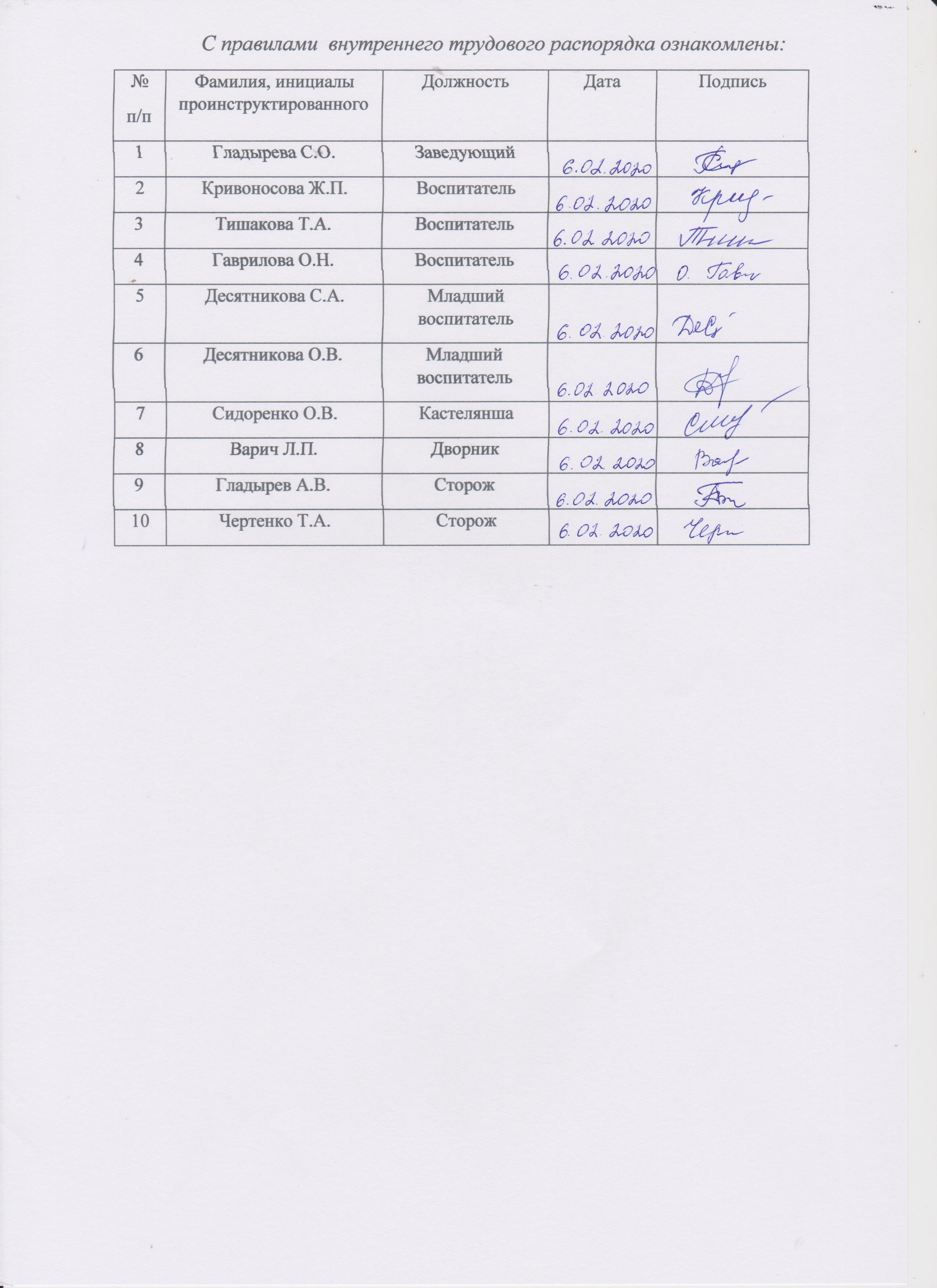 